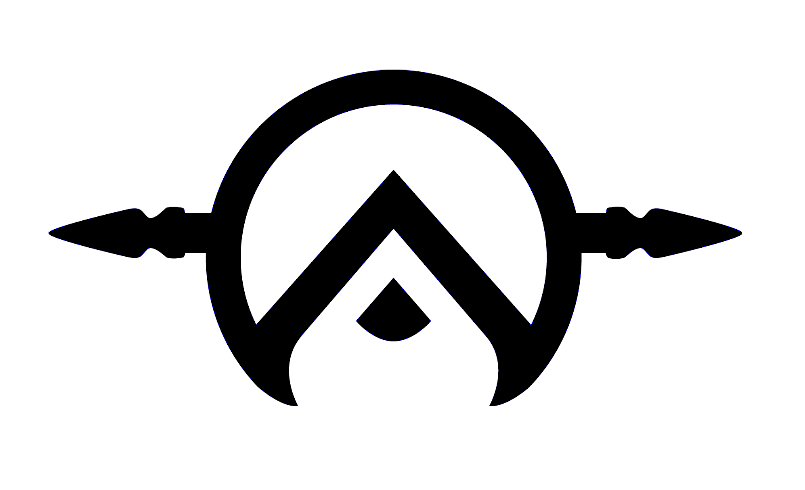 2024 TEAM AGOGE YOUTH WRESTLING TOURNAMENTLincoln East High School Sunday, February 11, 2024Division’s C, D, E will be 8 man brackets!!!Girl’s Division’s will wrestle during assigned grade times 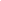 Division 	Grades		Weigh-In	    Wrestle APPROXDivision A	PreK-K		7:30am-8:15am	9:00am	Division B	1st-2nd		7:30am-8:30am	10:30amDivision C	3rd-4th		8:00am-10:00am	12:00pmDivision D	5th-6th		8:00am-12:00pm	1:30pm Division E	7th-8th		8:00am-1:30pm	3:00pm 		NO FRESHMEN					ABSOLUTELY NO LATE WEIGH-INS	Tournament will be limited to first 550 wrestlers			TRACKWRESTLING - Pre RegistrationENTRY FEE:           		$20.00 online registrations (NO REFUNDS). Entry fee must accompany entry.ONLINE REGISTRATION: 	Search “Team Agoge Tournament 2024” on trackwrestling	ONLINE ENTRY DEADLINE: 	FRIDAY FEBRUARY 9, 2024 8:00 PMADMISSION:           		Adults - $5.00, Children 2 yrs - 18 yrs - $1.00, Children under 2 - FREE-4 FREE COACHES per team -Additional coaches passes at discretion for large club tournament registrationsCONCESSIONS:			Concessions available ALL DAY-We will be accepting Venmo and cash for Admission and concessionsAWARDS:                		Divisions A & B: Trophies for 1st and medals for 2nd thru 4th                                 		Division’s C, D & E: Medals for 1st thru 4th FORMAT:    	       		Division’s A & B: 4-wrestler round robin Division’s C, D, E will be 8 man brackets, wrestling out to 7th place finish where possible (please note only the top 4 earn awards)INSURANCE:          		AAU Insurance or USA Insurance Required QUESTIONS/EMAIL: 		teamagogewrestling@gmail.com PLEASE NOTE:Floor Access Will Be Limited To Coaches w/Wristband & Wrestlers OnlyTournament Director - Ben JohnsonIf you are interested in holding a satellite weigh in please contact us at teamagogewrestling@gmail.comCoaches meeting at 8:30am2 calls to the mat before your wrestler is disqualified	Three 1-minute periods for Divisions A-C1 ½ minute periods for Division D-EWE WILL BE RUNNING 6 FULL CIRCLE MATS!